  ¥ а р а р  	                                                                    ПОСТАНОВЛЕНИЕ      17 август  2017 й.                           №  67                 17 августа .В соответствии с Федеральными законами от 06.10.2003 № 131-ФЗ «Об общих принципах организации местного самоуправления в Российской Федерации», от 03.04.2017 № 64-ФЗ «О внесении изменений в отдельные законодательные акты Российской Федерации в целях совершенствования государственной политики в области противодействия коррупции»                                  п о с т а н о в л я ю:1. Утвердить Порядок размещения сведений о доходах, расходах, об имуществе и обязательствах имущественного характера лица, замещающего должность главы сельского поселения Нижнекачмашевский сельсовет, а также сведений о доходах, расходах, об имуществе и обязательствах имущественного характера его супруги (супруга) и несовершеннолетних детей на официальном сайте сельского поселения Нижнекачмашевский сельсовет и предоставления этих сведений общероссийским средствам массовой информации согласно приложению.2. Настоящее постановление вступает в силу со дня его официального опубликования.Глава сельского поселения                                      И.И. Ижбулатов                                                                                                                            Приложение                                                                                                                 к постановлению Главы                                                                                                          муниципального образования                                                                                                                                                                           от 17.08.2017 № 67ПОРЯДОКразмещения сведений о доходах, расходах, об имуществе и обязательствах имущественного характера лица, замещающего должность главы сельского поселения Нижнекачмашевский сельсовет, а также сведений о доходах, расходах, об имуществе и обязательствах имущественного характера его супруги (супруга) и несовершеннолетних детей на официальном сайте сельского поселения Нижнекачмашевский  сельсовет муниципального района Калтасинский район Республики Башкортостан и предоставления этих сведений общероссийским средствам массовой информации (далее – Порядок)1. Настоящим Порядком устанавливаются обязанности главы муниципального образования поселок Никологоры Вязниковского района по размещению сведений о доходах, расходах, об имуществе и обязательствах имущественного характера лица, замещающего должность главы сельского поселения Нижнекачмашевский сельсовет, а также его супруга (супруги) и несовершеннолетних детей на официальном сайте сельского поселения Нижнекачмашевский сельсовет и предоставлению этих сведений общероссийским средствам массовой информации для опубликования.2. Размещаются на официальном сайте и предоставляются общероссийским средствам массовой информации для опубликования следующие сведения о доходах, расходах, об имуществе и обязательствах имущественного характера лица, замещающего должность главы местной администрации по контракту, а также сведения о доходах, расходах, об имуществе и обязательствах имущественного характера его супруги (супруга) и несовершеннолетних детей:а) перечень объектов недвижимого имущества с указанием вида, площади и страны расположения каждого из таких объектов;б) перечень транспортных средств с указанием вида и марки;в) декларированный годовой доход;г) сведения об источниках получения средств, за счет которых совершена сделка по приобретению земельного участка, другого объекта недвижимого имущества, транспортного средства, ценных бумаг, акций (долей участия, паев в уставных (складочных) капиталах организаций), если сумма сделки превышает общий доход депутата  и его супруги (супруга) за три последних года, предшествующих совершению сделки.3. В размещаемых на официальном сайте и предоставляемых общероссийским средствам массовой информации для опубликования сведениях о доходах, расходах, об имуществе и обязательствах имущественного характера запрещается указывать:а) иные сведения, кроме сведений указанных в пункте 2 настоящего Порядка;б) персональные данные супруги (супруга), детей и иных членов семьи;в) данные, позволяющие определить место жительства, почтовый адрес, телефон и иные индивидуальные средства коммуникации депутата, его супруги (супруга), детей и иных членов семьи;г) данные, позволяющие определить местонахождение объектов недвижимого имущества, принадлежащих лицу, замещающему должность главы местной администрации по контракту, его супруге (супругу), детям, иным членам семьи на праве собственности или находящихся в их пользовании;д) информацию, отнесенную к государственной тайне или являющуюся конфиденциальной.4. Сведения о доходах, расходах, об имуществе и обязательствах имущественного характера, указанные в пункте 2 настоящего Порядка, за весь период полномочий лица, замещающего должность главы местной администрации по контракту находятся на официальном сайте сельского поселения Нижнекачмашевский сельсовет и ежегодно обновляются в течение 14 рабочих дней со дня истечения срока, установленного для их подачи. 5. Размещение на официальных сайтах сведений о доходах, расходах, об имуществе и обязательствах имущественного характера, указанных в пункте 2 настоящего Порядка, обеспечивается главой сельского поселения Нижнекачмашевский сельсовет.6. Глава сельского поселения Нижнекачмашевский сельсовет: а) в течение трех рабочих дней со дня поступления запроса от общероссийского средства массовой информации сообщает о нем лицу, замещающему должность главы местной администрации по контракту, в отношении которого поступил запрос;б) в течение семи рабочих дней со дня поступления запроса от общероссийского средства массовой информации обеспечивает предоставление ему сведений, указанных в пункте 2 настоящего Порядка, в том случае, если запрашиваемые сведения отсутствуют на официальном сайте.7. Глава муниципального образования, обеспечивающий размещение сведений о доходах, расходах, об имуществе и обязательствах имущественного характера на официальном сайте сельского поселения Нижнекачмашевский сельсовет и их представление средствам массовой информации для опубликования, несёт в соответствии с законодательством Российской Федерации ответственность за несоблюдение настоящего Порядка, а также за разглашение сведений, отнесенных к государственной тайне или являющихся конфиденциальными.Управляющий делами                                     В.В. МанаеваБаш´ортостан РеспубликаŸының Ґалтасы районы муниципаль  районыныңТубәнге Касмаш ауыл советыауыл биләмәŸе башлыŸы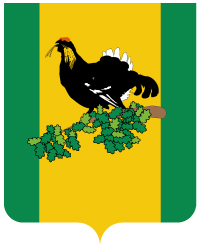 Администрация сельского поселения Нижнекачмашевский сельсовет муниципального  района Калтасинский район Республики БашкортостанОб утверждении Порядка размещения сведений о доходах, расходах, об имуществе и обязательствах имущественного характера лица, замещающего должность главы сельского поселения по контракту, а также сведений о доходах, расходах, об имуществе и обязательствах имущественного характера его супруги (супруга) и несовершеннолетних детей на официальном сайте органов местного  сельского поселения  и предоставления этих сведений общероссийским средствам массовой информации